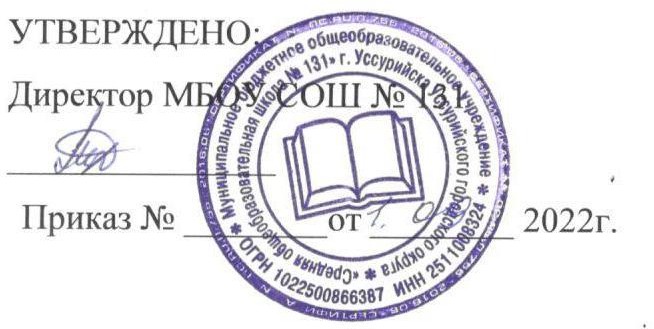 Порядок проведения перекрестных проверок ВСОКОВ целях обеспечения объективности процедур оценки качества достижения обучающимися планируемых предметных и метапредметных результатов освоения основных образовательных программ начального общего и основного общего образования проводятся перекрестные проверки.Подготовку и проведение перекрестной проверки работ участников контрольно- оценочных процедур в общеобразовательных организациях, включенных в выборку, обеспечивают:Управление образования и молодежной политики администрации Уссурийского городского округа;ОО, включенные в выборку.Перекрестная проверка работ участников проводится в целях получения объективных данных о выполнении контрольно-оценочных процедур.К организации и проведению перекрестной проверки работ привлекаются следующие лица, исполняющие обязанности в соответствии со своими компетенциями:муниципальный координатор – работник Управления образования, назначенный приказом начальника Управления образования, обеспечивающего проведение контрольно-оценочной процедуры в муниципальном образовании;школьный координатор – работник МБОУ «СОШ № 131», назначенный приказом директора школы, который обеспечивает организацию контрольно- оценочной процедуры в ОО в соответствии с Регламентом проведения (далее Регламент);организатор в аудитории – работник школы, назначенный приказом директора МБОУ «СОШ № 131», из числа учителей, не преподающих предмет, по которому проводится процедура;общественный наблюдатель – педагогический работник сторонних школ (учителя, библиотекари, воспитатели, руководители кружков и др.), представители     родительской     общественности.	Не могут являться общественными наблюдателями: родители обучающихся класса, который принимает участие в оценочной процедуре, работники ОО, в которой проводится оценочная процедура.комиссия по проверке работ участников, созданная на основании приказа руководителя ОО.При подготовке и проведении перекрестной проверки МБОУ «СОШ № 131», включенная в выборку:осуществляет взаимодействие с муниципальным координатором и независимыми наблюдателями;формируют комиссию по проверке работ участников;обеспечивает соблюдение информационной безопасности и конфиденциальности при осуществлении мероприятий, связанных с проведением перекрестной проверки работ участников оценочной процедуры в рамках своей компетенции.Школьный координатор ОО, включенной в выборку:предварительно согласовывает время прибытия общественного наблюдателя в школу для обеспечения контроля за объективностью проведения оценочной процедуры;по окончании работ получает от организатора в аудитории все комплекты с ответами участников;в присутствии общественного наблюдателя в ОО обеспечивает сканирование работ участников для осуществления независимой проверки работ согласно технической схеме сканирования:листы в работах каждого участника расположены строго по порядку; работы сканируются в цвете;все работы из одной аудитории сканируются в один файл;файл сохраняется в формате .pdf;наименование файла: класс _ литера _ предмет (например: 6А русский язык. pdf);проверить качество отсканированных работ;файлы одной параллели формируются в единую папку с указанием наименования ОО _ предмета _ параллели (например: МБОУ СОШ №131_ русский язык_6 класс). Далее папка архивируется в формате *ZIP.передает муниципальному координатору скан - копии работ участников, критерии к их оцениванию и сопроводительное письмо о направлении скан - копий, в котором указывается образовательная организация, класс, предмет и количество скан - копий. Сопроводительное письмо и скан - копии работ направляются на электронный адрес муниципального координатора.Муниципальный координатор:обеспечивает прием скан - копий работ от ОО, включенной в выборку, по завершении оценочной процедуры в день проведения;зашифровывает название школы и направляет скан - копии работ, критерии к их оцениванию, для проверки в другую ОО включенную в выборку;осуществляет	консультационную	поддержку	независимым	экспертам	по организационно-техническим вопросам.ОО, включенная в выборку (комиссию по проверке):получает от муниципального координатора скан - копии работ участников для проверки, критерии к их оцениванию;изучает критерии оценивания ответов;проверяет	работы	участников	в	сроки,	определенные	муниципальным координатором, и строго руководствуясь критериями оценивания;несет ответственность за объективность и независимость проверки;соблюдает информационную безопасность и конфиденциальность при осуществлении мероприятий, связанных с организацией и проведением проверки в рамках своей компетенции;передает муниципальному координатору проверенные работы.Образовательные организации, включенная в выборку:получает от муниципального координатора проверенные работы после независимой проверки работ;вносит результаты независимой проверки работ в формы сбора результатов.